Matemaatika 4. klassi töökava, I poolaasta1. TÖÖRAAMAT – SÜGISLAHEDAD LIITJAD JA LAHUTAJADPÕHITEEMA – PEASTARVUTAMINE, KIRJALIK LIITMINE JA LAHUTAMINE1. ÕPPENÄDAL TEEMADNumbrid ja arvudArvu järgudRooma ja araabia numbrid2. ÕPPENÄDAL TEEMADPeast liitmine ja lahutamineErinevad võtted peast liitmisel ja lahutamisel 3. ÕPPENÄDAL TEEMADPeastarvutamineArvu suuremad järgud – KT, ST, M4. ÕPPENÄDAL TEEMADKirjalik liitmine ja lahutamineArvust summa lahutamine5. ÕPPENÄDAL TEEMADKordamine ja kontrolltööKORRUTUSTABELI OSKAJADPÕHITEEMA – PEAST KORRUTAMINE JA JAGAMINE6. ÕPPENÄDAL TEEMADKorrutustabeli kordamine. Korrutamis- ja jagamistehte liikmete nimetused.Tehete järjekord.7. ÕPPENÄDAL TEEMADKorrutamise seadusedLõpunullid (peast) korrutamisel ja jagamisel8. ÕPPENÄDAL TEEMADKordamine ja kontrolltööKIRJALIKULT ARVUTAJADPÕHITEEMA – KIRJALIK KORRUTAMINE JA JAGAMINE9. ÕPPENÄDAL TEEMADKirjalik korrutamine ühekohalise arvuga10. ÕPPENÄDAL TEEMADKirjalik korrutamine kahekohalise arvuga.11. ÕPPENÄDAL TEEMADKirjalik jagamine ühekohalise arvuga12. ÕPPENÄDAL TEEMADKordamine ja kontrolltöö2. TÖÖRAAMAT – TALVKUJUNDITE KUJUNDAJADPÕHITEEMA – GEOMEETRIA13. ÕPPENÄDAL TEEMADGeomeetria. Tasandilised kujundidVaremõpitu kordamine ja uued mõisted14. ÕPPENÄDAL TEEMADGeomeetria. Tasandilised kujundidÜmbermõõt ja pindala15. ÕPPENÄDALTEEMADGeomeetria. Tasandilised liitkujundid.Vaheajaeelsed tunnid meisterdamise ja nuputamisegaE1. TÄHTEDEST ARVUDENILk 4–5Arvude koostamine numbrite abil. Kordame mõisted: kahe- ja kolmekohaline arv (teemat võib laiendada); paaris- ja paaritud arvud; naturaalarvude jada.T2. ARAABIA NUMBRITE JÄLILLk 6–7 Peastarvutamine 100 piires. Tekst araabia numbrite päritolu kohta koos küsimustega.K3. VÄIKESE NULLI SUUR TÄHTSUSLk 8–9Kordame arvu järke ühelistest tuhandelisteni. Järkarvud. Arvu moodustamine järkarvude summana. Arvsõnade kirjutamine numbritega ja vastupidi.N4. ROOMA NUMBRIDLk 10–11Rooma numbrid I, V, X, L, C, D ja M. Arvude koostamine nende abil. Teisendused Rooma ‒ araabia numbrisüsteemide vahel. Lühike tekst Rooma numbrite tekkimise koha (loendamisel kriipsude tõmbamine; võib jätkata ja põhjalikumalt käsitleda). E5. PEASTARVUTAMINELk 12–13Lõiming emakeelega (tähestik, täis- ja kaashäälikud).Kordame mõisteid: liidetav, summa, vähendatav, vähendaja, vahe; sh summa ja vahe kaks tähendust. Erinevad võtted peastarvutamisel.T6. PEASTARVUTAMINE TÄISKÜMNETE ABILLk 14–15Veel üks peastarvutamise võte ‒ täiskümne lähedal oleva liidetava/vähendaja asendamine täiskümnega ja vastuse parandamine.Tekstülesande lahendamise etapid.K7. LIITMISE SEADUSEDLk 16–17Liitmise vahetuvuse ja ühenduvuse seadus. Rühmitamine. (Õppida pigem praktilisi rakendusi.)N8. ARVUTUSMASINADLk 18–19Kordame võrratus- ja võrdusmärkide kasutamist arvude võrdlemisel. Peastarvutamine. „Arvutusmasinad“ on koostatud plokkskeemi põhimõttel – teatud vastuse puhul tuleb järgida üht „rada“, teistsuguse vastuse puhul teist „rada“.E9. LEMMIKLOOMAPOESL 20–21Peastarvutamine.T10. PEASTARVUTAMINE SUUREMATE ARVUDEGALk 22–23Täiskümnete ja täissadade liitmine ja lahutamine. Tekst Leonardo Fibonacci kohta. Tema tähtsus araabia numbrite kasutusele võtmisel Euroopas. Fibonacci arvud.K11. LEND ARVTELJE KOHALLk 24–25Võtmemõistatus suuremate arvude kohta. Lahendus: 1) Kui kaugele me lendame         2) Pikk tee on veel ees3) Algasid sajad tuhanded           4) Jõudsimegi miljoniniArvule (vahetult) eelneva ja järgneva arvu leidmine. N12. SUUREMAD JÄRGUÜHIKUDLk 26–27Kõrgemate järkudega täiendatud tabel. Järkarvude moodustamine. Arvude moodustamine järkarvude summana. Arvsõnade kirjutamine numbritega ja vastupidi. (Näidata analoogiat võrdluses madalamate järkudega, ptk 3.)E13. KIRJALIK LIITMINE JA LAHUTAMINELk 28–29Kirjaliku liitmise ja lahutamise kordamine. Üleminekud liitmisel ja laenamised lahutamisel.T14. ÜKS VÄGA SUUR ARVLk 30–31Võtmemõistatus kirjaliku liitmise ja lahutamisega. Lahendus: Arvus googol on sada nulli.K15. LAENAMINE ÜLE NULLILk 32–33Kirjalik lahutamine laenamisega üle nulli.N16. SULGUDEGA VÕI SULGUDETA?Lk 34–35Arvust summa lahutamineE17. TEKSTÜLESANDEDLk 36–37Mitmesugused tekstülesanded.T18. MÄNGU-KONTROLLTÖÖLk 38–391. peatüki kordamine ja eneseanalüüs.K19. PÄIKE, MAA JA KUULk 40–41Selles tunnis võiks teha kontrolltöö. Peatükk ei ole kohustuslik, pigem isetegemiseks neile, kes kontrolltöö valmis saavad. Lõiming loodusõpetusega.N20. MÄNGUD JA MÕISTATUSEDLk 42–43Lahendused:Ül 1 Jah. Näiteks 4 ∙ 1 € + 2 ∙ 50 s või 2€ + 2 ∙ 1 € + 2 ∙ 50 s või 2 ∙ 2 € + 50 s + 2 ∙ 20 s + 10 s.Ül 2. Näiteks REGINA ‒ 10 + 5 + 10 + 5 + 10 + 5 = 45 pÜl 3. Kahekohalistes summades on kümneliste ja üheliste numbrid samad. Summat 11 ei saa moodustada, sest me ei kirjuta 10 + 01. Järelikult kõige väiksemad kahekohalised summad on 22 = 11 + 11 ja 33 = 12 + 21.  Kõige rohkem saab moodustada summasid 88 = 17 + 71 = 26 + 62 = 35 + 53 = 44 + 44 ja 99 = …E21. KORRUTAMINE ARVUDEGA 2, 3, 4 ja 5Lk 44–45Mõisted: tegur, korrutis, jagatav, jagaja, jagatis; sh korrutise ja jagatise kaks tähendust. Arvude 2, 3, 4 ja 5 korrutustabelid.T22. TEHETE JÄRJEKORDLk 46–47Tehete järjekord. Tähelepanu samaväärsete tehete vasakult paremale sooritamisel. (Paljud õpilased on vääral arvamuse, et liitmine tuleb teha enne lahutamist ja korrutamine enne jagamist.)K23. KORRUTAMINE ARVUDEGA 6, 7, 8 ja 9Lk 48–49Arvude 6, 7, 8 ja 9 korrutustabelid.N24. PAPAGOIKESKUSESLk 50–51Tekstülesanded.E25. KÜMNED, SAJAD JA TUHANDED KORRUTISESLk 52–53Lõpunullide lisamine korrutamisel.T26. KORRUTAMISE SEADUSEDLk 54–55Korrutamise vahetuvuse ja ühenduvuse seadus. Rühmitamine. (Õppida pigem praktilisi rakendusi.)K27. KÜMNED, SAJAD JA TUHANDED JAGATISESLk 56–57Lõpunullide taandamine jagamisel. Vastuse kontrollimine korrutamisega.Lõpunullide lisamine ja taandamine erinevates ülesannetes.N28. AEG, KIIRUS JA TEEPIKKUSLk 58–59Aeg, kiirus ja teepikkus arvuperena. Tekstülesanded.E29. KORRUTUSTABEL JA TELEFONLk 60–61Alternatiivne võimalus korrutustabeli kordamiseks.T30. KORRUTUSTABELLk 62–63Korrutustabeli kordamine aja peale. Tekst korrutustabeli ajaloost.K31. MÄNGU-KONTROLLTÖÖLk 64–652. peatüki kordamine ja eneseanalüüs.N32. KORRUTUSTABEL ON SELGELk 66–67Selles tunnis võiks teha kontrolltöö. Peatükk ei ole kohustuslik, pigem isetegemiseks neile, kes kontrolltöö valmis saavad. Lauamäng korrutamisega ja võtmemõistatus jagamisega. Võtmemõistatuse lahendus: korrutamise ja jagamisega jätkame järgmises peatükis.E33. VALMISTUME KIRJALIKUKS KORRUTAMISEKSLk 68–69Eelharjutused kirjalikuks korrutamiseks. T34. KIRJALIK KORRUTAMINE ÜHEKOHALISE ARVUGALk 70–71Kirjalik korrutamine ilma meeldejätmiseta.K35. KIRJALIK KORRUTAMINE MEELDEJÄTMISEGALk 72–73Kirjalik korrutamine meeldejätmisega.N36. TEHTED JÄRJEKORDALk 74–75Tehete järjekorra kordamine suuremate arvudega.E37. MÕISTATUSLk 76–77Võtmemõistatus. Ühekohalise arvuga korrutamine. Lahendus: Nüüd oskad kirjalikult korrutada.T38. KORRUTAMINE KAHEKOHALISE ARVUGALk 78–79Korrutamine kahekohalise arvuga. Tähelepanu vahekorrutiste „treppi“ kirjutamisele.K39. KORRUTAMINE KAHEKOHALISE ARVUGA JA MEELDEJÄTMISEGALk 80–81Korrutamine kahekohalise arvuga. Tähelepanu meeldejäetavatele numbrite üleskirjutamisele.N40. KUIDAS SAAB VEEL KORRUTADA?Lk 82–83Alternatiivsed viisid kirjalikul korrutamisel – võremeetod ja jaapani meetod. Nende võrdlus traditsioonilise korrutamisega.E41. VEEL KORD KORRUTAMISEST JA JAGAMISEST Lk 84–85Korrutamise ja jagamise sisuline selgitus. Seosed nende kahe tehte vahel.Jäägiga jagamine.T42. VALMISTUME KIRJALIKUKS JAGAMISEKSLk 86–87Eelharjutused kirjalikuks jagamiseks.K43. KIRJALIK JAGAMINE ÜHEKOHALISE ARVUGALk 88–89Kirjalik jagamine. Tähelepanu all jagamise neli etappi (jagamine-korrutamine-lahutamine-järgmikse numbri allatoomine).N44. VEEL NIPPE KIRJALIKU JAGAMISE KOHTALk 90–91Erijuhtumid jagamisel – kui jagaja ei mahu jagatavasse jagamistehte alguses või keskel.E45. JÄÄGIGA JA JÄÄGITALk 92–93Kirjalik jagamine jäägiga.T46. LAADALLk 94–95Tekstülesanded jagamisega.K47. MÄNGU-KONTROLLTÖÖLk 96–973. peatüki kordamine ja eneseanalüüs.N48. MÄNGUD JA MÕISTATUSEDLk 98–99Selles tunnis võiks teha kontrolltöö. Peatükk ei ole kohustuslik, pigem isetegemiseks neile, kes kontrolltöö valmis saavad. Lauamäng korrutamisega ja võtmemõistatus jagamisega.Lahendused.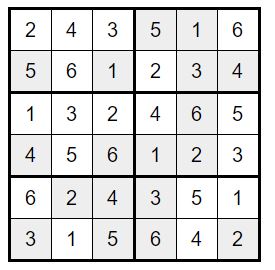 1. a) 3200; b) 45 000; c) 12 000; d) 32 000.2. a) 15 200; b) 77 000.3. Ülal 61800; keskel 618 ja 100; all 309, 2 ja 50.5. Sudokude lahendused:                                                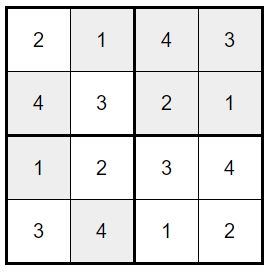 E49. TÄHISTAEVASLk 4–5Mõisted: punkt, lõik, sirge, ja kiir; lõikumine, ristumine ja paralleelsus.Lõiming loodusõpetusega (tähtkujud).T50. MURDJOONED JA HULKNURGADLk 6–7Lahtine ja kinnine murdjoon; hulknurk. Hulknurga tipud, küljed, nurgadEtteantud külgede pikkustega kolmnurga joonestamine.K51. OSUTID JA NURGADLk 8–9Teravnurk, täisnurk ja nürinurk.Nurga haarad.Kolmnurga tipu (nurga) vastaskülg ja tähistus.N52. VASTAS VÕI LÄHEDALLk 10–11Mõisted lähis- ja vastas-Nelinurga lähisküljed, -nurgad ja -tipud ning vastasküljed, -nurgad ja-tipud.E53. RISTKÜLIKU JA RUUDU JOONESTAMINELk 12–13Ristküliku (ruudu) joonestamine kolmnurkse joonlaua abil. Ümbermõõdu valem(id).T54. PINDALALk 14–15Ristküliku pindala. Pindalaühik 1 cm2.(Võib mängida paarismängu „Metsa istutamine“ 3. klassi matemaatika TR III osast)K55. RISTKÜLIKU ÜMBERMÕÕT JA PINDALALk 16–17Ümbermõõdu ja pindala võrdlus – nende erinevused.N56. ÜMBERMÕÕT JA PINDALA IGAPÄEVAELUSLk 18–19Tekstülesanded. Jätkub ümbermõõdu ja pindala eristamine.E57. LIITKUJUNDID Lk 20–21Liitkujundite joonestamine. Nende ümbermõõt ja pindalaT58. KUS KEEGI ELABLk 22–23Maja ja korteri plaanid. Ümbermõõdu ja pindala arvutamine plaanide põhjal.K59. GEOMEETRILINE JÕULUEHELk 24–25Jõuluehte valmistamise video: https://www.youtube.com/watch?v=GhlGRUr1owkN60. NUPUTAMIST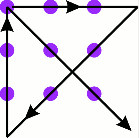 Lk 26–27Lahendused.3. Allikas: https://www.homeschoolmath.net/online/favorite_puzzles.php4. Allikas: https://www.kenken.com/play_now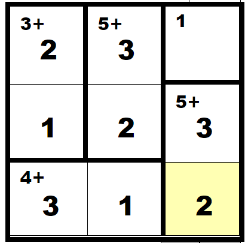 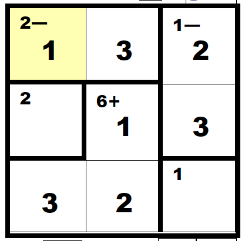 (Geomeetria teema jätkub II poolaastal.)